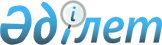 О внесении изменений и дополнений в решение XVIIІ сессии Улытауского районного маслихата от 25 декабря 2017 года № 149 "О районном бюджете на 2018 - 2020 годы"Решение XXI сессии Улытауского районного маслихата Карагандинской области от 18 апреля 2018 года № 181. Зарегистрировано Департаментом юстиции Карагандинской области 4 мая 2018 года № 4742
      В соответствии с Бюджетным кодексом Республики Казахстан от 4 декабря 2008 года, Законом Республики Казахстан от 23 января 2001 года "О местном государственном управлении и самоуправлении в Республике Казахстан", районный маслихат РЕШИЛ:
      1. Внести в решение  ХVIIІ сессии Улытауского районного маслихата от 25 декабря 2017 года №149 "О районном бюджете на 2018-2020 годы" (зарегистрировано в Реестре государственной регистрации нормативных правовых актов за №4545, опубликовано в газете "Ұлытау өңірі" от 15 января 2018 года №2-3 (6128), в Эталонном контрольном банке нормативных правовых актов Республики Казахстан в электронном виде от 19 января 2018 года), следующие изменения и дополнения:
       пункт 1 изложить в следующей редакции: 
      " 1. Утвердить районный бюджет на 2018-2020 годы согласно приложениям 1, 2 и 3 соответственно, в том числе на 2018 год в следующих объемах:
      1) доходы – 5 745 611 тысяч тенге, в том числе:
      налоговые поступления - 5 145 844 тысяч тенге;
      неналоговые поступления – 5 083 тысяч тенге;
      поступления от продажи основного капитала - 3 236 тысяч тенге;
      поступления трансфертов – 591 448 тысяч тенге;
      2) затраты – 5 977 137 тысяч тенге;
      3) чистое бюджетное кредитование – 88 197 тысяч тенге:
      бюджетные кредиты – 104 618 тысяч тенге;
      погашение бюджетных кредитов – 16 421 тысяч тенге;
      4) сальдо по операциям с финансовыми активами – 0 тысяч тенге:
      приобретение финансовых активов – 0 тысяч тенге;
      поступления от продажи финансовых активов государства – 0 тысяч тенге;
      5) дефицит (профицит) бюджета – минус 319 723 тысяч тенге;
      6) финансирование дефицита (использование профицита) бюджета – 319 723 тысяч тенге:
      поступление займов – 104 618 тысяч тенге;
      погашение займов – 16 421 тысяч тенге;
      используемые остатки бюджетных средств – 231 526 тысяч тенге.";
       пункт 6 изложить в следующей редакции:
      "6. Утвердить резерв акимата Улытауского района на 2018 год в сумме 45 000 тысяч тенге.";
      дополнить пунктом 11-1 следующего содержания:
      "11-1. Утвердить выделенные трансферты с районного бюджета в бюджеты поселка Жезди и Улытауского сельского округа на 2018 год согласно приложению 9.";
      приложения 1, 5, 6 к указанному решению изложить в новой редакции согласно приложениям 1, 2, 3 к настоящему решению;
      дополнить приложением 9 согласно приложению 4 к настоящему решению.
      2. Настоящее решение вводится в действие с 1 января 2018 года. Районный бюджет на 2018 год  Перечень бюджетных программ районного бюджета на 2018 год, направленных на реализацию бюджетных инвестиционных проектов Затраты районного бюджета на 2018 год по реализации бюджетных программ через аппараты акима поселка, сельского округа Выделенные целевые трансферты c районного бюджета в бюджеты поселка Жезди и Улытауского сельского округа на 2018 год
					© 2012. РГП на ПХВ «Институт законодательства и правовой информации Республики Казахстан» Министерства юстиции Республики Казахстан
				
      Председатель сессии 

Ш. Бекетов

      Секретарь районного маслихата 

Т. Сейтжанов
Приложение 1
к решению XХI сессии
Улытауского районного
маслихата от 18 апреля
2018 года №181
Приложение 1к решению XVIII сессииУлытауского районногомаслихата от 25 декабря2017 года №149
Категория
Категория
Категория
Категория
Категория
Категория
Категория
Категория
Сумма (тыс тенге)
Класс
Класс
Класс
Класс
Класс
Класс
Класс
Сумма (тыс тенге)
Подкласс
Подкласс
Подкласс
Подкласс
Сумма (тыс тенге)
Наименование
Наименование
Сумма (тыс тенге)
1
2
2
2
3
3
4
4
5
І. ДОХОДЫ
І. ДОХОДЫ
5745611
1
Налоговые поступления
Налоговые поступления
5145844
01
01
01
Подоходный налог
Подоходный налог
128699
2
2
Индивидуальный подоходный налог
Индивидуальный подоходный налог
128699
03
03
03
Социальный налог
Социальный налог
125582
1
1
Социальный налог
Социальный налог
125582
04
04
04
Налоги на собственность
Налоги на собственность
4858865
1
1
Налоги на имущество
Налоги на имущество
4839530
3
3
Земельный налог
Земельный налог
1731
4
4
Налог на транспортные средства
Налог на транспортные средства
15091
5
5
Единый земельный налог
Единый земельный налог
2513
05
05
05
Внутренние налоги на товары, работы и услуги
Внутренние налоги на товары, работы и услуги
31011
2
2
Акцизы
Акцизы
16
3
3
Поступления за использование природных и других ресурсов
Поступления за использование природных и других ресурсов
28195
4
4
Сборы за ведение предпринимательской и профессиональной деятельности
Сборы за ведение предпринимательской и профессиональной деятельности
2800
08
08
08
Обязательные платежи, взимаемые за совершение юридически значимых действий и (или) выдачу документов уполномоченными на то государственными органами или должностными лицами
Обязательные платежи, взимаемые за совершение юридически значимых действий и (или) выдачу документов уполномоченными на то государственными органами или должностными лицами
1687
1
1
Государственная пошлина
Государственная пошлина
1687
2
Неналоговые поступления
Неналоговые поступления
5083
01
01
01
Доходы от государственной собственности
Доходы от государственной собственности
3453
5
5
Доходы от аренды имущества, находящегося в государственной собственности
Доходы от аренды имущества, находящегося в государственной собственности
3453
04
04
04
Штрафы, пени, санкции, взыскания, налагаемые государственными учреждениями, финансируемыми из государственного бюджета, а также содержащимися и финансируемыми из бюджета (сметы расходов) Национального Банка Республики Казахстан
Штрафы, пени, санкции, взыскания, налагаемые государственными учреждениями, финансируемыми из государственного бюджета, а также содержащимися и финансируемыми из бюджета (сметы расходов) Национального Банка Республики Казахстан
700
18
18
Штрафы, пени, санкции, взыскания по бюджетным кредитам (займам), выданным из местного бюджета специализированным организациям, физическим лицам
Штрафы, пени, санкции, взыскания по бюджетным кредитам (займам), выданным из местного бюджета специализированным организациям, физическим лицам
700
06
06
06
Прочие неналоговые поступления
Прочие неналоговые поступления
930
1
1
Прочие неналоговые поступления
Прочие неналоговые поступления
930
3
Поступления от продажи основного капитала
Поступления от продажи основного капитала
3236
01
01
01
Продажа государственного имущества, закрепленного за государственными учреждениями
Продажа государственного имущества, закрепленного за государственными учреждениями
3236
1
1
Продажа государственного имущества, закрепленного за государственными учреждениями
Продажа государственного имущества, закрепленного за государственными учреждениями
3236
4
Поступления трансфертов 
Поступления трансфертов 
591448
02
02
02
Трансферты из вышестоящих органов государственного управления
Трансферты из вышестоящих органов государственного управления
591448
2
2
Трансферты из областного бюджета
Трансферты из областного бюджета
591448
Функциональная группа
Функциональная группа
Функциональная группа
Функциональная группа
Функциональная группа
Функциональная группа
Функциональная группа
Функциональная группа
Сумма (тысяч тенге)
Функциональная подгруппа
Функциональная подгруппа
Функциональная подгруппа
Функциональная подгруппа
Функциональная подгруппа
Функциональная подгруппа
Сумма (тысяч тенге)
Администратор бюджетных программ 
Администратор бюджетных программ 
Администратор бюджетных программ 
Администратор бюджетных программ 
Администратор бюджетных программ 
Сумма (тысяч тенге)
Программа
Программа
Программа
Сумма (тысяч тенге)
Наименование
Сумма (тысяч тенге)
1
1
2
3
3
4
4
5
6
II. ЗАТРАТЫ
5977137
01
01
Государственные услуги общего характера
520782
1
Представительные, исполнительные и другие органы, выполняющие общие функции государственного управления
388731
112
112
Аппарат маслихата района (города областного значения)
18737
001
001
Услуги по обеспечению деятельности маслихата района (города областного значения)
18737
122
122
Аппарат акима района (города областного значения)
123861
001
001
Услуги по обеспечению деятельности акима района (города областного значения)
100571
003
003
Капитальные расходы государственного органа
22888
113
113
Целевые текущие трансферты из местных бюджетов
402
123
123
Аппарат акима района в городе, города районного значения, поселка, села, сельского округа
246133
001
001
Услуги по обеспечению деятельности акима района в городе, города районного значения, поселка, села, сельского округа
237276
022
022
Капитальные расходы государственного органа
8857
2
Финансовая деятельность
11323
459
459
Отдел экономики и финансов района (города областного значения)
11323
003
003
Проведение оценки имущества в целях налогообложения
323
010
010
Приватизация, управление коммунальным имуществом, постприватизационная деятельность и регулирование споров, связанных с этим
400
028
028
Приобретение имущества в коммунальную собственность
10600
9
Прочие государственные услуги общего характера
120728
454
454
Отдел предпринимательства и сельского хозяйства района (города областного значения)
22207
001
001
Услуги по реализации государственной политики на местном уровне в области развития предпринимательства и сельского хозяйства
21507
007
007
Капитальные расходы государственного органа
700
459
459
Отдел экономики и финансов района (города областного значения)
32039
001
001
Услуги по реализации государственной политики в области формирования и развития экономической политики, государственного планирования, исполнения бюджета и управления коммунальной собственностью района (города областного значения)
32039
486
486
Отдел земельных отношений, архитектуры и градостроительства района (города областного значения)
21382
001
001
Услуги по реализации государственной политики в области регулирования земельных отношений, архитектуры и градостроительства на местном уровне
21307
003
003
Капитальные расходы государственного органа
75
492
492
Отдел жилищно-коммунального хозяйства, пассажирского транспорта, автомобильных дорог и жилищной инспекции района (города областного значения)
45100
001
001
Услуги по реализации государственной политики на местном уровне в области жилищно-коммунального хозяйства, пассажирского транспорта, автомобильных дорог и жилищной инспекции 
31059
013
013
Капитальные расходы государственного органа
41
113
113
Целевые текущие трансферты из местных бюджетов
14000
02
02
Оборона
16388
1
Военные нужды
8402
122
122
Аппарат акима района (города областного значения)
8402
005
005
Мероприятия в рамках исполнения всеобщей воинской обязанности
8402
2
Организация работы по чрезвычайным ситуациям
7986
122
122
Аппарат акима района (города областного значения)
7986
006
006
Предупреждение и ликвидация чрезвычайных ситуаций масштаба района (города областного значения)
7986
03
03
Общественный порядок, безопасность, правовая, судебная, уголовно-исполнительная деятельность
3200
9
Прочие услуги в области общественного порядка и безопасности
3200
492
492
Отдел жилищно-коммунального хозяйства, пассажирского транспорта, автомобильных дорог и жилищной инспекции района (города областного значения)
3200
021
021
Обеспечение безопасности дорожного движения в населенных пунктах
3200
04
04
Образование
1823954
1
Дошкольное воспитание и обучение
124699
464
464
Отдел образования района (города областного значения)
124699
009
009
Обеспечение деятельности организаций дошкольного воспитания и обучения
60898
040
040
Реализация государственного образовательного заказа в дошкольных организациях образования
63801
2
Начальное, основное среднее и общее среднее образование
1631461
464
464
Отдел образования района (города областного значения)
1609157
003
003
Общеобразовательное обучение 
1561515
006
006
Дополнительное образование для детей
47642
465
465
Отдел физической культуры и спорта района (города областного значения)
22304
017
017
Дополнительное образование для детей и юношества по спорту
22304
9
Прочие услуги в области образования
67794
464
464
Отдел образования района (города областного значения)
67794
001
001
Услуги по реализации государственной политики на местном уровне в области образования
14465
005
005
Приобретение и доставка учебников, учебно-методических комплексов для государственных учреждений образования района (города областного значения)
32200
015
015
Ежемесячные выплаты денежных средств опекунам (попечителям) на содержание ребенка-сироты (детей-сирот), и ребенка (детей), оставшегося без попечения родителей
3775
067
067
Капитальные расходы подведомственных государственных учреждений и организаций
12554
113
113
Целевые текущие трансферты из местных бюджетов
4800
06
06
Социальная помощь и социальное обеспечение
198336
1
Социальное обеспечение
29952
451
451
Отдел занятости и социальных программ района (города областного значения) 
26380
005
005
Государственная адресная социальная помощь
26380
464
464
Отдел образования района (города областного значения)
3572
030
030
Содержание ребенка (детей), переданного патронатным воспитателям
3572
2
Социальная помощь
140713
451
451
Отдел занятости и социальных программ района (города областного значения) 
140713
002
002
Программа занятости
47308
004
004
Оказание социальной помощи на приобретение топлива специалистам здравоохранения, образования, социального обеспечения, культуры, спорта и ветеринарии в сельской местности в соответствии с законодательством Республики Казахстан
8900
006
006
Оказание жилищной помощи
2420
007
007
Социальная помощь отдельным категориям нуждающихся граждан по решениям местных представительных органов
10000
010
010
Материальное обеспечение детей-инвалидов, воспитывающихся и обучающихся на дому
289
014
014
Оказание социальной помощи нуждающимся гражданам на дому
39879
017
017
Обеспечение нуждающихся инвалидов обязательными гигиеническими средствами и предоставление услуг специалистами жестового языка, индивидуальными помощниками в соответствии с индивидуальной программой реабилитации инвалида
8485
023
023
Обеспечение деятельности центров занятости населения
23432
9
Прочие услуги в области социальной помощи и социального обеспечения
27671
451
451
Отдел занятости и социальных программ района (города областного значения) 
27671
001
001
Услуги по реализации государственной политики на местном уровне в области обеспечения занятости и реализации социальных программ для населения
19284
011
011
Оплата услуг по зачислению, выплате и доставке пособий и других социальных выплат
350
021
021
Капитальные расходы государственного органа
192
050
050
Реализация Плана мероприятий по обеспечению прав и улучшению качества жизни инвалидов в Республике Казахстан на 2012 – 2018 годы
6345
067
067
Капитальные расходы подведомственных государственных учреждений и организаций
1500
07
07
Жилищно-коммунальное хозяйство 
379733
1
Жилищное хозяйство
92837
467
467
Отдел строительства района (города областного значения)
92837
003
003
Проектирование и (или) строительство, реконструкция жилья коммунального жилищного фонда
23837
004
004
Проектирование, развитие и (или) обустройство инженерно-коммуникационной инфраструктуры
69000
2
Коммунальное хозяйство
265275
123
123
Аппарат акима района в городе, города районного значения, поселка, села, сельского округа
43608
014
014
Организация водоснабжения населенных пунктов
43608
467
467
Отдел строительства района (города областного значения)
211692
006
006
Развитие системы водоснабжения и водоотведения
211692
492
492
Отдел жилищно-коммунального хозяйства, пассажирского транспорта, автомобильных дорог и жилищной инспекции района (города областного значения)
9975
029
029
Развитие системы водоснабжения и водоотведения
9975
3
Благоустройство населенных пунктов 
21621
123
123
Аппарат акима района в городе, города районного значения, поселка, села, сельского округа
20621
008
008
Освещение улиц населенных пунктов
10762
009
009
Обеспечение санитарии населенных пунктов
1091
011
011
Благоустройство и озеленение населенных пунктов
8768
492
492
Отдел жилищно-коммунального хозяйства, пассажирского транспорта, автомобильных дорог и жилищной инспекции района (города областного значения)
1000
015
015
Освещение улиц в населенных пунктах
1000
08
08
Культура, спорт, туризм и информационное пространство
412973
1
Деятельность в области культуры
238101
455
455
Отдел культуры и развития языков района (города областного значения)
224101
003
003
Поддержка культурно-досуговой работы
224101
467
467
Отдел строительства района (города областного значения)
14000
011
011
Развитие объектов культуры
14000
2
Спорт
31914
465
465
Отдел физической культуры и спорта района (города областного значения)
31914
001
001
Услуги по реализации государственной политики на местном уровне в сфере физической культуры и спорта
27236
004
004
Капитальные расходы государственного органа
658
006
006
Проведение спортивных соревнований на районном (города областного значения) уровне
2010
007
007
Подготовка и участие членов сборных команд района (города областного значения) по различным видам спорта на областных спортивных соревнованиях
2010
3
Информационное пространство
98117
455
455
Отдел культуры и развития языков района (города областного значения)
59223
006
006
Функционирование районных (городских) библиотек 
58023
007
007
Развитие государственного языка и других языков народа Казахстана
1200
456
456
Отдел внутренней политики района (города областного значения)
38894
002
002
Услуги по проведению государственной информационной политики
38894
9
Прочие услуги по организации культуры, спорта, туризма и информационного пространства
44841
455
455
Отдел культуры и развития языков района (города областного значения)
16175
001
001
Услуги по реализации государственной политики на местном уровне в области развития языков и культуры
12893
032
032
Капитальные расходы подведомственных государственных учреждений и организаций
2882
113
113
Целевые текущие трансферты из местных бюджетов
400
456
456
Отдел внутренней политики района (города областного значения)
28666
001
001
Услуги по реализации государственной политики на местном уровне в области информации, укрепления государственности и формирования социального оптимизма граждан 
17344
003
003
Реализация мероприятий в сфере молодежной политики
11322
10
10
Сельское, водное, лесное, рыбное хозяйство, особо охраняемые природные территории, охрана окружающей среды и животного мира, земельные отношения
144726
1
Сельское хозяйство
121080
467
467
Отдел строительства района (города областного значения)
240
010
010
Развитие объектов сельского хозяйства
240
473
473
Отдел ветеринарии района (города областного значения)
120840
001
001
Услуги по реализации государственной политики на местном уровне в сфере ветеринарии
11759
005
005
Обеспечение функционирования скотомогильников (биотермических ям)
2918
007
007
Организация отлова и уничтожения бродячих собак и кошек
500
009
009
Проведение ветеринарных мероприятий по энзоотическим болезням животных
1663
010
010
Проведение мероприятий по идентификации сельскохозяйственных животных 
7000
011
011
Проведение противоэпизоотических мероприятий
91000
047
047
Возмещение владельцам стоимости обезвреженных (обеззараженных) и переработанных без изъятия животных, продукции и сырья животного происхождения, представляющих опасность для здоровья животных и человека
6000
6
Земельные отношения
10730
486
486
Отдел земельных отношений, архитектуры и градостроительства района (города областного значения)
10730
007
007
Организация работ по зонированию земель
10730
9
Прочие услуги в области сельского, водного, лесного, рыбного хозяйства, охраны окружающей среды и земельных отношений
12916
459
459
Отдел экономики и финансов района (города областного значения)
12916
099
099
Реализация мер по оказанию социальной поддержки специалистов
12916
11
11
Промышленность, архитектурная, градостроительная и строительная деятельность
34492
2
Архитектурная, градостроительная и строительная деятельность
34492
467
467
Отдел строительства района (города областного значения)
28492
001
001
Услуги по реализации государственной политики на местном уровне в области строительства 
18331
017
017
Капитальные расходы государственного органа
10161
486
486
Отдел земельных отношений, архитектуры и градостроительства района (города областного значения)
6000
004
004
Разработка схем градостроительного развития территории района и генеральных планов населенных пунктов
6000
12
12
Транспорт и коммуникации
85663
1
Автомобильный транспорт
85663
123
123
Аппарат акима района в городе, города районного значения, поселка, села, сельского округа
1000
013
013
Обеспечение функционирования автомобильных дорог в городах районного значения, поселках, селах, сельских округах
1000
492
492
Отдел жилищно-коммунального хозяйства, пассажирского транспорта, автомобильных дорог и жилищной инспекции района (города областного значения)
84663
023
023
Обеспечение функционирования автомобильных дорог
14663
045
045
Капитальный и средний ремонт автомобильных дорог районного значения и улиц населенных пунктов
70000
13
13
Прочие
59566
3
Поддержка предпринимательской деятельности и защита конкуренции
2000
454
454
Отдел предпринимательства и сельского хозяйства района (города областного значения)
2000
006
006
Поддержка предпринимательской деятельности
2000
9
Прочие
57566
123
123
Аппарат акима района в городе, города районного значения, поселка, села, сельского округа
12566
040
040
Реализация мер по содействию экономическому развитию регионов в рамках Программы развития регионов до 2020 года
12566
459
459
Отдел экономики и финансов района (города областного значения)
45000
012
012
Резерв местного исполнительного органа района (города областного значения)
45000
15
15
Трансферты
2297324
1
Трансферты
2297324
459
459
Отдел экономики и финансов района (города областного значения)
2297324
006
006
Возврат неиспользованных (недоиспользованных) целевых трансфертов
2
007
007
Бюджетные изъятия
1889851
024
024
Целевые текущие трансферты из нижестоящего бюджета на компенсацию потерь вышестоящего бюджета в связи с изменением законодательства
130770
038
038
Субвенции
261701
051
051
Трансферты органам местного самоуправления
15000
III. Чистое бюджетное кредитование
88197
Бюджетные кредиты
104618
10
10
Сельское, водное, лесное, рыбное хозяйство, особо охраняемые природные территории, охрана окружающей среды и животного мира, земельные отношения
104618
9
Прочие услуги в области сельского, водного, лесного, рыбного хозяйства, охраны окружающей среды и земельных отношений
104618
459
459
Отдел экономики и финансов района (города областного значения)
104618
018
018
Бюджетные кредиты для реализации мер социальной поддержки специалистов
104618
Категория
Категория
Категория
Категория
Категория
Класс
Класс
Класс
Класс
Подкласс
Подкласс
Подкласс
 Наименование
1
2
3
4
5
Погашение бюджетных кредитов
16421
5
Погашение бюджетных кредитов
16421
01
Погашение бюджетных кредитов
16421
1
Погашение бюджетных кредитов, выданных из государственного бюджета
16421
Функциональная группа
Функциональная группа
Функциональная группа
Функциональная группа
Функциональная группа
Функциональная подгруппа
Функциональная подгруппа
Функциональная подгруппа
Функциональная подгруппа
Администратор бюджетных программ
Администратор бюджетных программ
Администратор бюджетных программ
Программа
Программа
Наименование
1
2
3
4
5
IV. Сальдо по операциям с финансовыми активами
0
Функциональная группа
Функциональная группа
Функциональная группа
Функциональная группа
Функциональная группа
Функциональная подгруппа
Функциональная подгруппа
Функциональная подгруппа
Функциональная подгруппа
Администратор бюджетных программ
Администратор бюджетных программ
Администратор бюджетных программ
Программа 
Программа 
Наименование
1
2
3
4
5
Приобретение финансовых активов
0
13
Прочие
0
9
Прочие
0
459
Отдел экономики и финансов района (города областного значения)
0
014
Формирование или увеличение уставного капитала юридических лиц
0
Категория
Категория
Категория
Категория
Класс
Класс
Класс
Подкласс
Подкласс
Наименование
1
2
3
4
Поступления от продажи финансовых активов государства
0
Наименование
Наименование
Наименование
Наименование
Наименование
1
1
1
1
1
V. Дефицит (профицит) бюджета
-319723
VI. Финансирование дефицита (использование профицита) бюджета
319723
Категория
Категория
Категория
Категория
Категория
Класс
Класс
Класс
Класс
Подкласс
Подкласс
Подкласс
Наименование
1
2
3
4
Поступления займов
104618
7
Поступления займов
104618
01
Внутренние государственные займы
104618
2
Договоры займа
104618
Функциональная группа
Функциональная группа
Функциональная группа
Функциональная группа
Функциональная группа
Функциональная подгруппа
Функциональная подгруппа
Функциональная подгруппа
Функциональная подгруппа
Администратор бюджетных программ
Администратор бюджетных программ
Администратор бюджетных программ
Программа
Программа
Наименование
1
2
3
4
5
Погашение займов
16421
16
Погашение займов
16421
1
Погашение займов
16421
459
Отдел экономики и финансов района (города областного значения)
16421
005
Погашение долга местного исполнительного органа перед вышестоящим бюджетом
16421
Категория
Категория
Категория
Категория
Класс
Класс
Класс
Подгруппа
Подгруппа
Наименование
1
2
3
4
Используемые остатки бюджетных средств
231526Приложение 2
к решению ХХI сессии
Улытауского районного
маслихата от 18 апреля
2018 года №181
Приложение 5к решению ХVIII сессииУлытауского районногомаслихата от 25 декабря2017 года №149
Функциональная группа
Функциональная группа
Функциональная группа
Функциональная группа
Функциональная группа
Сумма (тыс тенге)
Функциональная подподгруппа
Функциональная подподгруппа
Функциональная подподгруппа
Функциональная подподгруппа
Сумма (тыс тенге)
Администратор бюджетных программ
Администратор бюджетных программ
Администратор бюджетных программ
Сумма (тыс тенге)
Программа
Программа
Сумма (тыс тенге)
Наименование
Сумма (тыс тенге)
1
2
3
4
5
6
Всего
328744
07
Жилищно-коммунальное хозяйство
314504
1
Жилищно хозяйство
92837
467
Отдел строительства района ( города областного значения)
92837
003
Проектирование и (или) строительство, реконструкция жилья коммунального жилищного фонда
23837
004
Проектирование, развитие и (или) обустройство инженерно-коммуникационной инфраструктуры
69000
2
Коммунальное хозяйство
221667
467
Отдел строительства района ( города областного значения)
211692
006
Развитие системы водоснабжения и водоотведения
211692
492
Отдел жилищно-коммунального хозяйства, пассажирского транспорта, автомобильных дорог и жилищной инспекции района (города областного значения)
9975
029
Развитие системы водоснабжения и водоотведения
9975
08
Культура, спорт, туризм и информационное пространство
14000
1
Деятельность в области культуры
14000
467
Отдел строительства района ( города областного значения)
14000
011
Развитие объектов культуры
14000
10
Сельское, водное, лесное, рыбное хозяйство, особо охраняемые природные территории, охрана окружающей среды и животного мира, земельные отношения
240
1
Сельское хозяйство
240
467
Отдел строительства района ( города областного значения)
240
010
Развитие объектов сельского хозяйства
240Приложение 3
к решению ХХI сессии
Улытауского районного
маслихата от 18 апреля
2018 года №181
Приложение 6к решению ХVIIІ сессииУлытауского районногомаслихата от 25 декабря2017 года №149
Наименование
Всего
Актасский поселковый округ
Карсакпайский поселковый округ
Каракенгирский сельский округ
Аманкельдинский сельский округ
Шенберский сельский округ
323928
25474
38926
31567
24562
25895
Обеспечение деятельности аппарата акима поселков и сельских округов
237276
18344
20017
17355
20912
19318
Капитальные расходы государственного органа
8857
890
598
0
150
480
Организация водоснабжения населенных пунктов
43608
3048
0
13212
3000
4140
Освещение улиц населенных пунктов
10762
1592
900
1000
300
640
Благоустройство и озеленение населенных пунктов
8768
600
4845
0
200
226
Обеспечение санитарии населенных пунктов
1091
0
0
0
0
1091
Обеспечение функционирования автомобильных дорог населенных пунктов
1000
1000
0
0
0
0
Реализация мер по содействию экономическому развитию регионов в рамках Программы развития регионов до 2020 года
12566
12566
Егиндинский сельский округ
Алгабасский сельский округ
Мибулакский сельский округ
Сарысуский сельский округ
Жанкельдинский сельский округ
Борсенгирский сельский округ
Терсакканский сельский округ
Коскольский сельский округ
24157
20106
27200
19794
20881
20791
22912
21663
19157
15406
22293
15109
18391
14996
18635
17343
200
1000
1000
0
200
1936
2077
326
4000
2000
2957
3285
1490
2629
1000
2847
500
1500
700
800
600
930
600
700
300
200
250
600
200
300
600
447
0
0
0
0
0
0
0
0
0
0
0
0
0
0
0
0Приложение 4
к решению ХХІ сессии
Улытауского районного
маслихата от 18 апреля
2018 года №181
Приложение 9к решению ХVIII сессииУлытауского районногомаслихата от 25 декабря2016 года №149
Наименование
Сумма, тысяч тенге
1
2
Всего
19602
Целевые текущие трансферты
19602
в том числе:
Целевые текущие трансферты
19602
Бюджет поселка Жезди
5401
С областного бюджета на текущий ремонт кровли садика Айголек 
4800
На текущие расходы культурно досугового центра поселка Жезди
400
На видеоконференц связь аппарата акима поселка Жезди 
201
Бюджет Улытауского сельского округа
14201
На содержание жилищнл-коммунального хозяйства и автомобильных дорог Улытауского сельского округа
14000
На видеоконференц связь аппарата акима Улытауского сельского округа
201